With a hand to the plowWisdom and instructionGod is good.  God’s ways are good.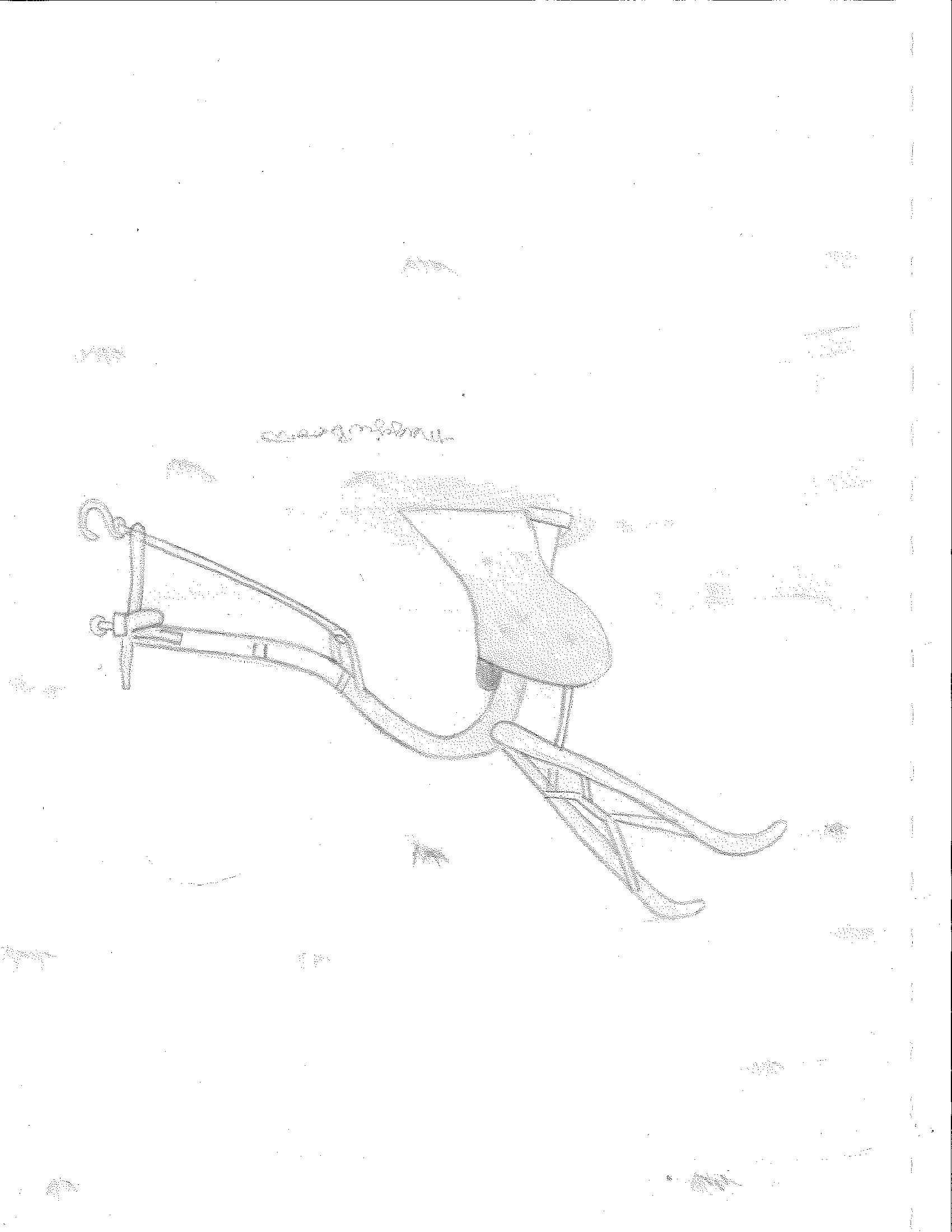 Biblical wisdom instructs God’s people in the good way of life.  	“Happy are those who …”	“Come, O children, listen to me …”	Contrast between good and evil; righteous and wicked.Examples of wisdom and instructional psalms:1; 2; 19; 32; 34; 37; 49; 78; 112; 119; 127; 128To meditate on the psalms:Recite.Reflect.Respond.